Spanish 2 ACP Summer Assignment Incoming Spanish Student, Welcome to Red Bank Catholic’s Spanish Program! In order to be sure that you are at the right level and prepared for this course, we have created this assignment for you to complete throughout the summer. For assistance and explanations, you may use our online Avancemos 1 Textbook by visiting the website below and logging in. You may also visit the free website, classzone.com and go to the Avancemos 1 Textbook where there are premade flashcards to practice vocabulary. Please work on this assignment to help review or introduce the vocabulary and grammar topics that must be understood prior to starting your Spanish 2 course. If you are having trouble with specific sections or questions, highlight the section. The completed packet should be printed and handed to your teacher upon request in September. Online Textbook: Avancemos 1 Website: my.hrw.com User Name: rcaseys Login: w4k6b If you have any questions, please feel free to email me at piroson@redbankcatholic.com. Have a wonderful summer!The Spanish DepartmentIncoming Freshmen Leveling into Spanish 2 ACPVocabulario: Identify the words or phrases in the lists below. You may create your own flashcards or go to the classzone.com website to practice the premade flashcards for each chapter. Unidad 1 Lección 1Talk About Activitiesalquilar un DVD andar en patineta aprender el español beber comer comprar correr descansar dibujar escribir correos electrónicos escuchar música estudiar hablar por teléfono hacer la tarea jugar al fútbol leer un libro mirar la televisión montar en bicicleta pasar un rato con los amigos pasear practicar deportes preparar la comida tocar la guitarra trabajar Snack Foods and Beveragesel agua (fem.) la fruta la galleta el helado el jugo las papas fritas la pizza el refresco Say What You Like and Don’t Like to Do¿Qué te gusta hacer? ¿Te gusta...? Me gusta... No me gusta... Other Words and Phrasesla actividad antes dedespués (de) la escuela más o pero también Unidad 2 Lección 1Tell Time and Discuss Daily Schedules¿A qué hora es...?¿Qué hora es? A la(s)... Es la... / Son las... de la mañana de la tarde de la noche la hora el horariomenos el minuto ...y cuarto ...y (diez) ...y media Describe Frequencyde vez en cuando muchas veces mucho nunca siempretodos los días Describe ClassesSchool Subjectsel arte las ciencias el español la historia el inglés las matemáticas Classroom activties contestar enseñar llegar necesitar sacar una buena / mala nota tomar apuntes usar la computadora Other Words and Phrasescasi ¿Cuántos(as)...? difícil en el examen (pl. los exámenes) fácil hay... muchos(as) tarde temprano tener que Unidad 2, Lección 2Describe Classroom Objectsel borrador 								Other Words and Phrasesla calculadora 								el cuaderno 								¿(A)dónde? 			el escritorio 								¿Cuándo?el lápiz (pl. los lápices) 							cuandoel mapa 								el problemala mochila el papel el pizarrón (pl. los pizarrones) la pluma la puerta el reloj la silla la tiza la ventana Describe Classesaburrido(a) divertido(a) interesante Say Where Things Are Locatedal lado (de) cerca (de) debajo (de) delante (de) dentro (de) detrás (de) encima (de) lejos (de) Places in Schoolel baño la biblioteca la cafetería el gimnasio la oficina del (de la) director(a) el pasillo Talk About How You Feelcansado(a) contento(a), deprimido(a) emocionado(a) enojado(a) nervioso(a) ocupado(a) tranquilo(a) triste Unidad 3, Lección 1Talk About Foods and Beverages Meals el almuerzo la bebidala cena compartir la comidael desayuno vender For Breakfastel café el cereal el huevo el jugo de naranja la leche el pan el yogur For Lunch la hamburguesa el sándwich de jamón y queso la sopa Fruitla banana la manzana las uvas Describe Feelingstener ganas de... tener hambre tener sed Ask questions¿Cómo?¿Cuál(es)?¿Por qué?¿Qué?¿Quién(es)?Other Words and Phrasesahora Es importante.horrible nutritivo(a) otro(a) pararico(a)Unidad 4, Lección 1Talk About Shopping el centro comercial ¿Cuánto cuesta(n)?Cuesta(n)... el dinero el dólar el euro ir de compras pagar el precio la tienda Expressions with tenertener calor tener frío tener razón tener suerte Describe Clothingla blusa los calcetines la camisa la camiseta la chaqueta feo(a) el gorro los jeans llevar nuevo(a) los pantalones los pantalones cortos la ropa el sombrero el vestido los zapatos Colorsamarillo(a) anaranjado(a) azul blanco(a) marrón (pl. marrones) negro(a) rojo(a) verde Discuss Seasonsla estación (pl. las estaciones) el invierno el otoñola primavera el verano Other Words and Phrasesdurante cerrar (ie) empezar (ie) entender (ie) pensar (ie) preferir (ie) querer (ie) Unidad 5, Lección 1Describe a Houseel apartamento el armario bajar la casa la cocina el comedor el cuartola escalera ideal el jardín (pl. los jardines) el patio el piso la planta baja la sala subir el suelo Describe Household Itemsla cosa el disco compacto el lector DVD el radio el televisor el tocadiscos compactos los videojuegos Furniturela alfombra la cama la cómoda las cortinas el espejo la lámpara los muebles el sillón (pl. los sillones) el sofá Ordinal Numbersprimero(a) segundo(a) tercero(a) cuarto(a) quinto(a) sexto(a) séptimo(a) octavo(a) noveno(a) décimo(a) Unidad 6, Lección 1Sportsel básquetbol el béisbol el fútbol americano nadar la natación patinar patinar en línea el tenis el voleibol Sports Equipmentel bate el casco el guante los patines en línea  la pelota la raqueta Talk About Sportscomprender las reglas favorito(a) ganar el partido peligroso(a) perder (ie) Locations and Peoplelos aficionados el (la) atleta el campeón (pl. los campeones), la campeona  el campo la cancha el equipo el estadio el (la) ganador(a) el (la) jugador(a) la piscina Unidad 1 Lección 1The verb Gustar – page 42 & page 145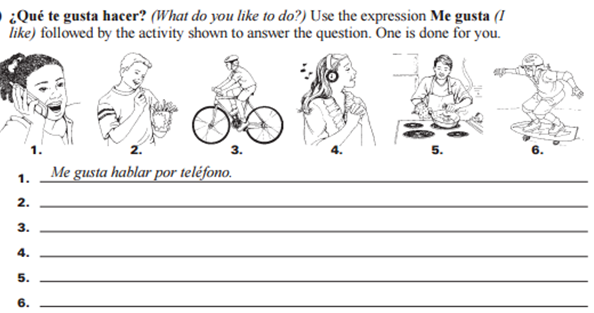 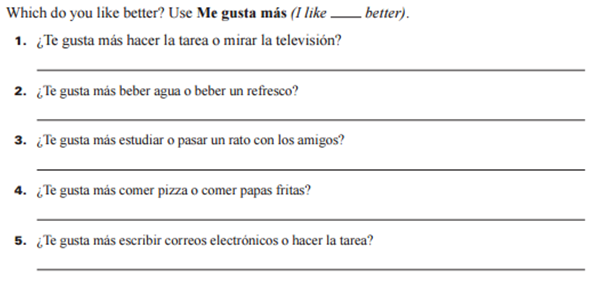 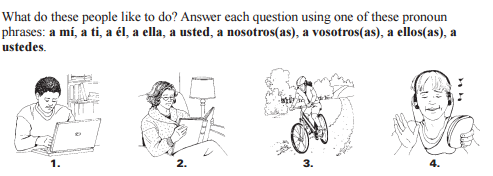 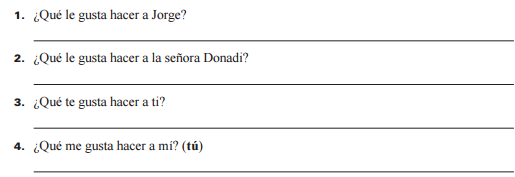 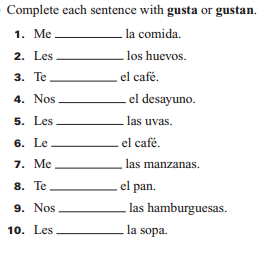 Subject pronouns – page 37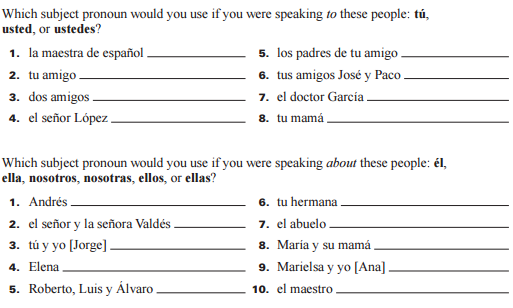 The verb SER – page 37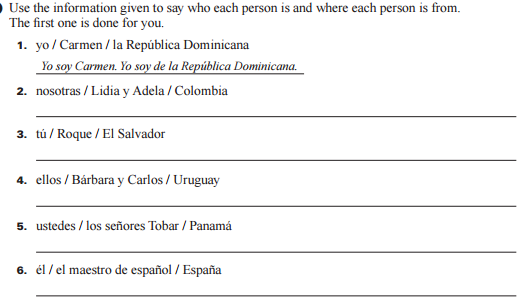 Unidad 1 Lección 2Definite and Indefinite Articles – page 61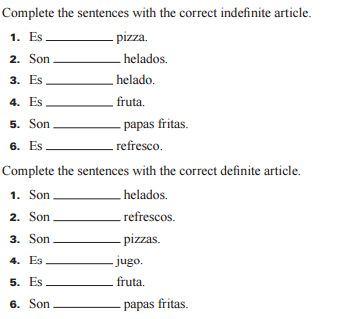 Descriptive adjectives and agreement with nouns – page 66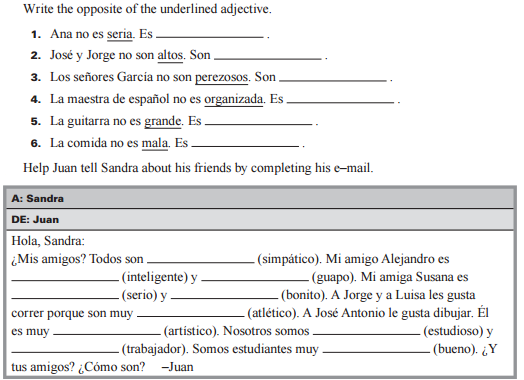 Unidad 2 Lección 1The verb TENER- page 91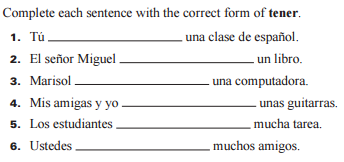 Tener + que + infinitive – page 91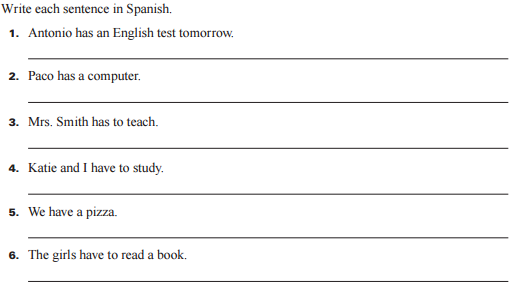 Present Tense –AR verbs – page 96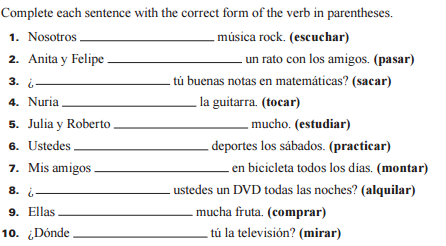 Unidad 2, Lección 2 The verb ESTAR & location phrases – page 115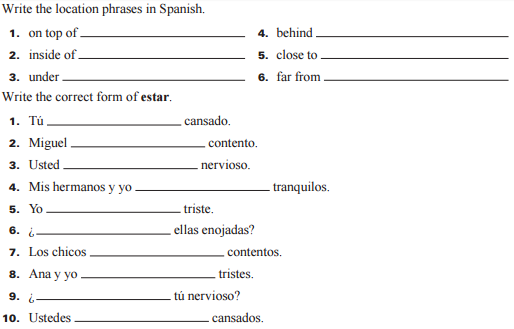 The verb IR – page 120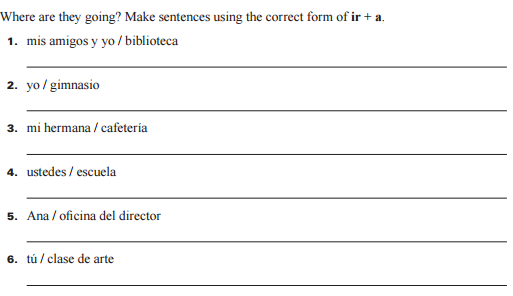 Unidad 3, Lección 1 Present Tense –ER & -IR verbs – page 150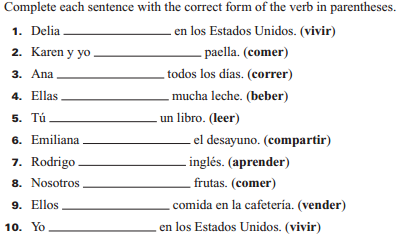 Unidad 3, Lección 2 Possessive Adjectives – page 169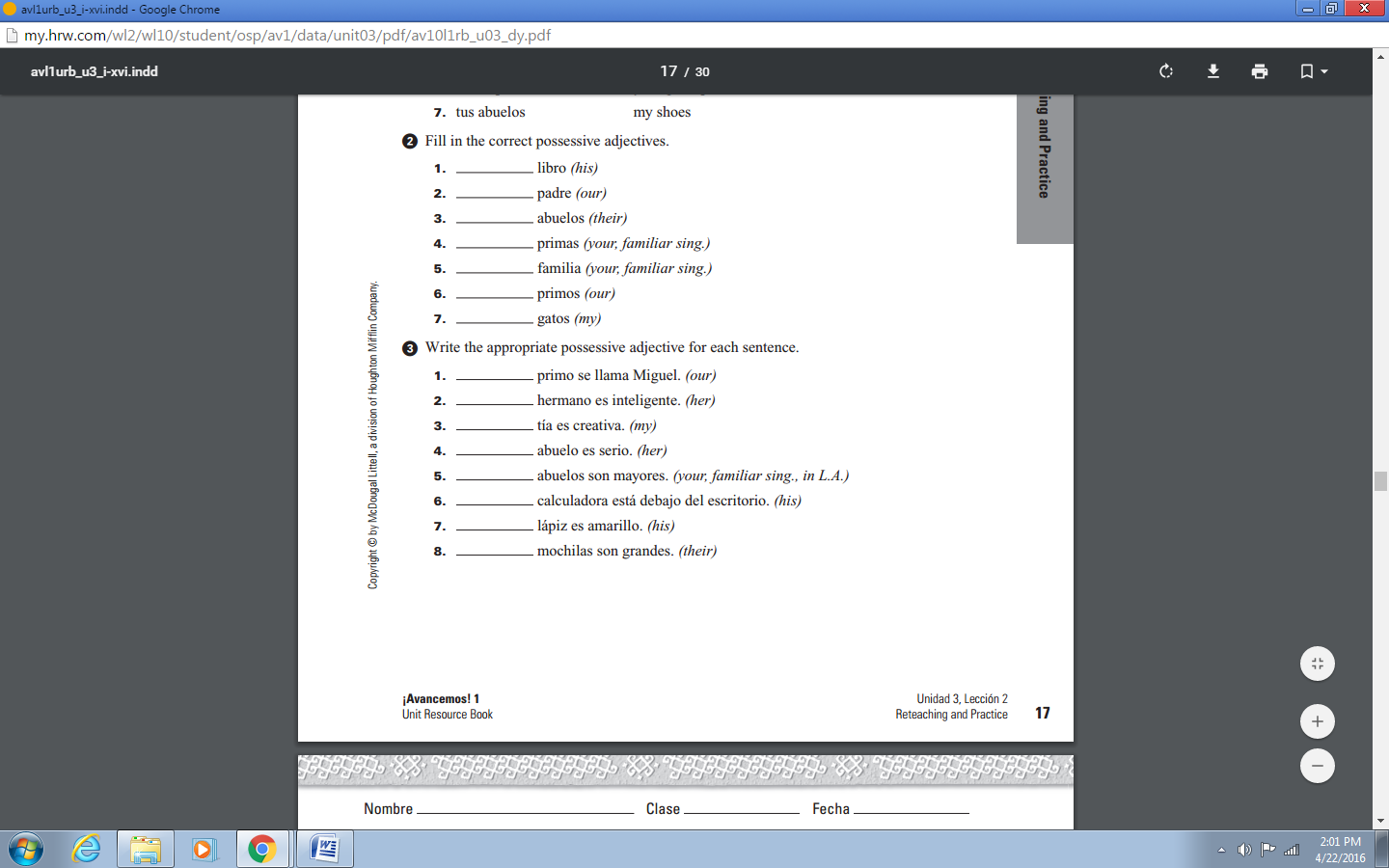 Comparatives – page 174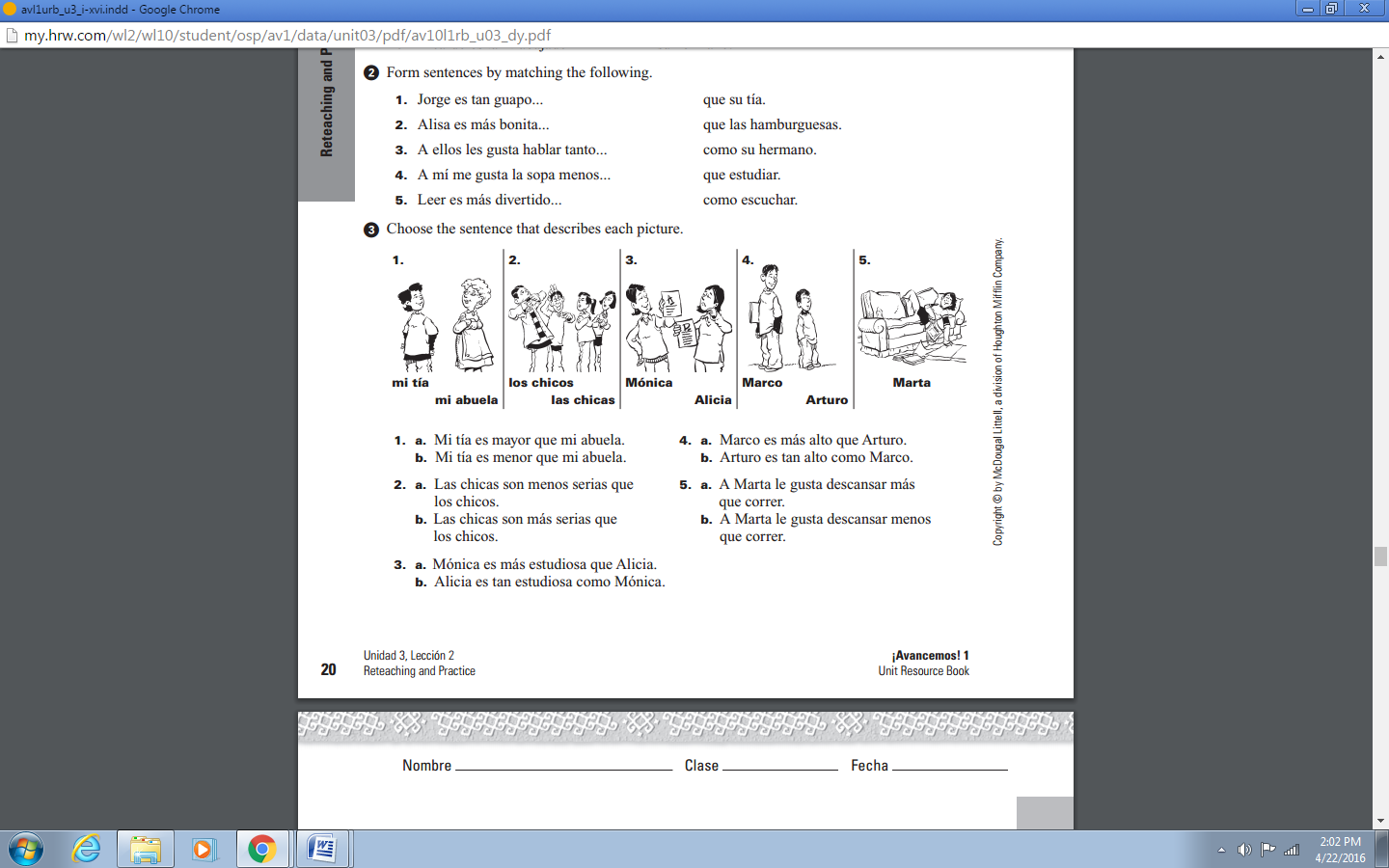 Unidad 4, Lección 1Stem Changing Verbs eie – page 199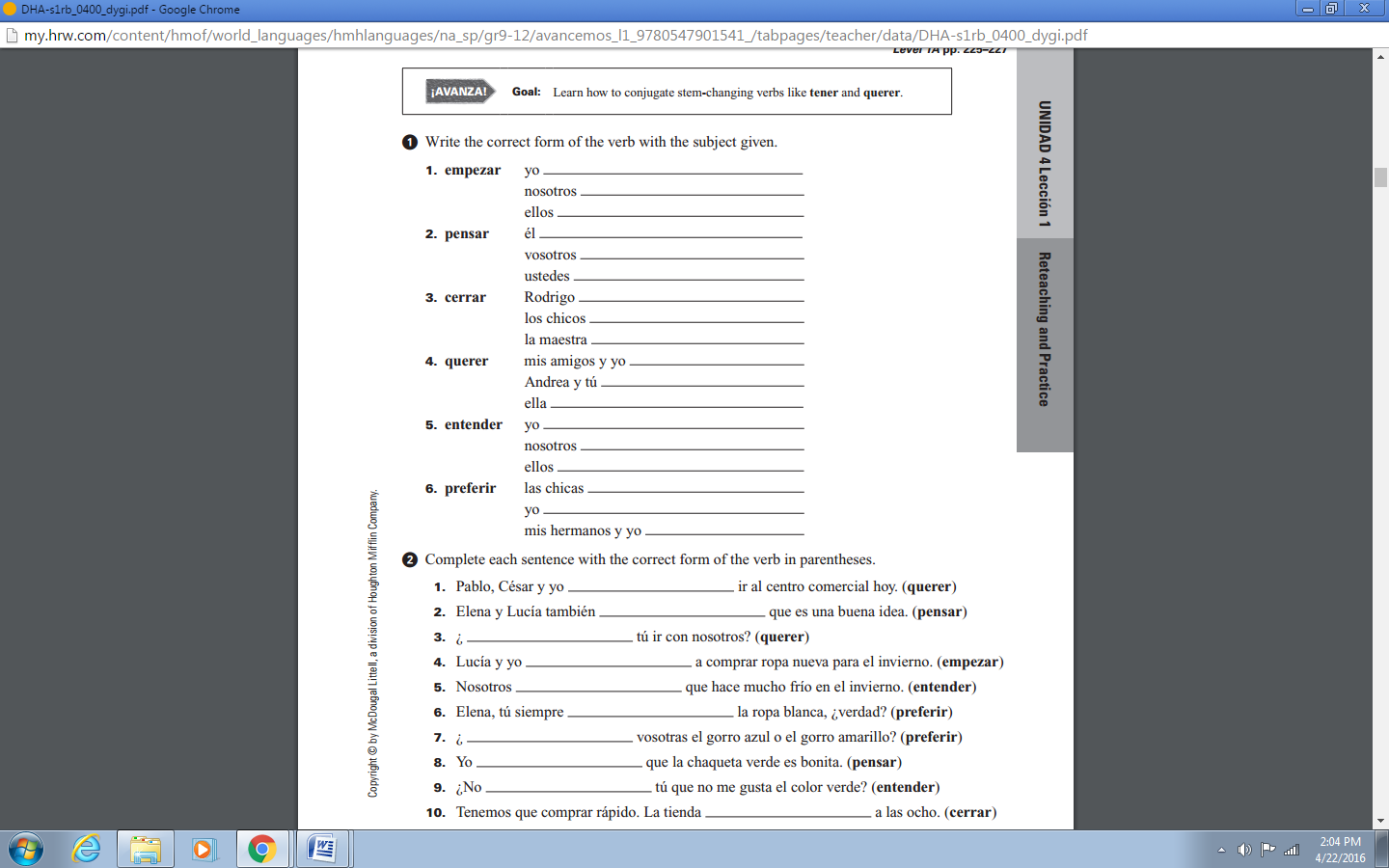 Direct Object Pronouns – page 204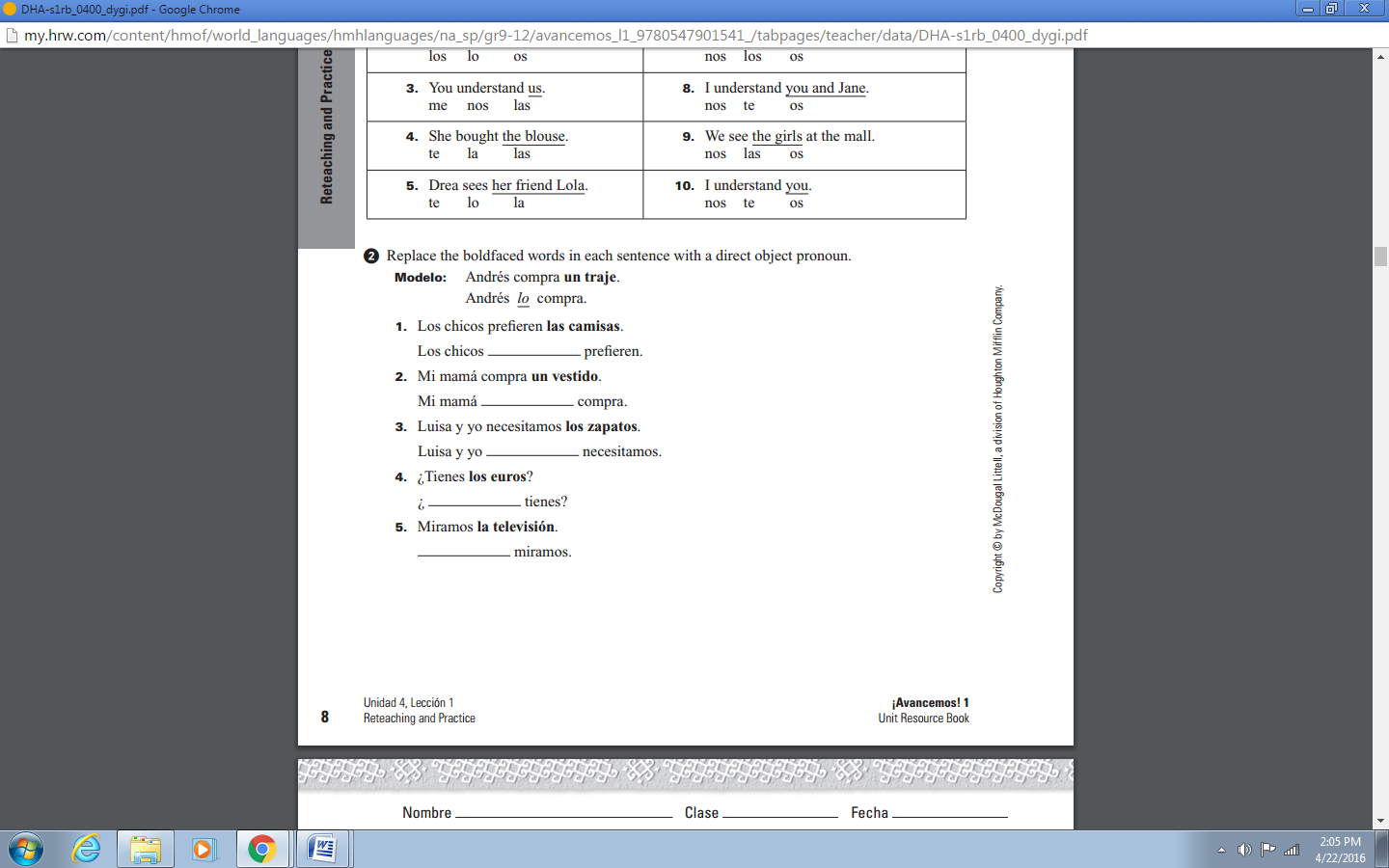 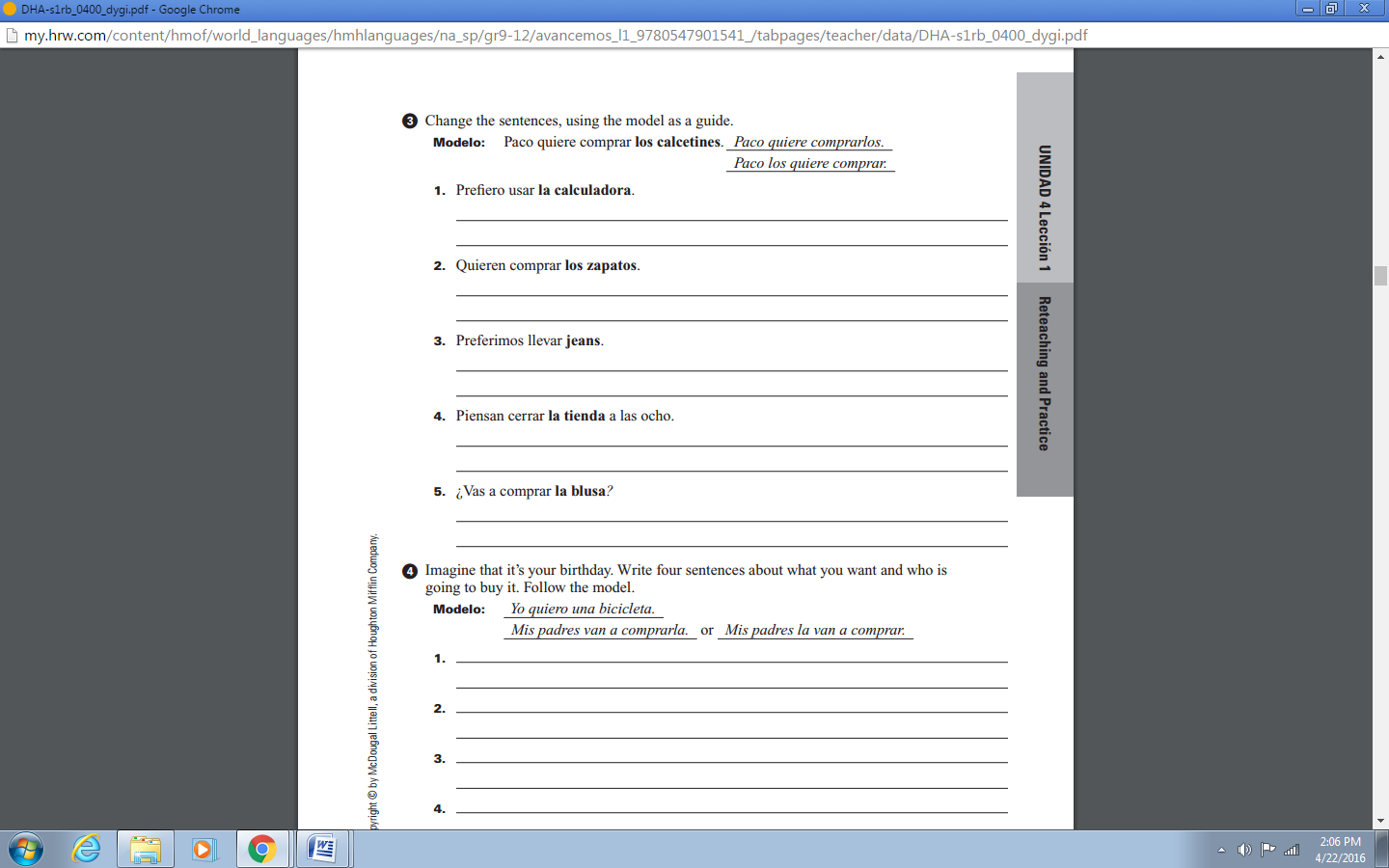 Unidad 4, Lección 2Stem Changing Verbs oue – page 223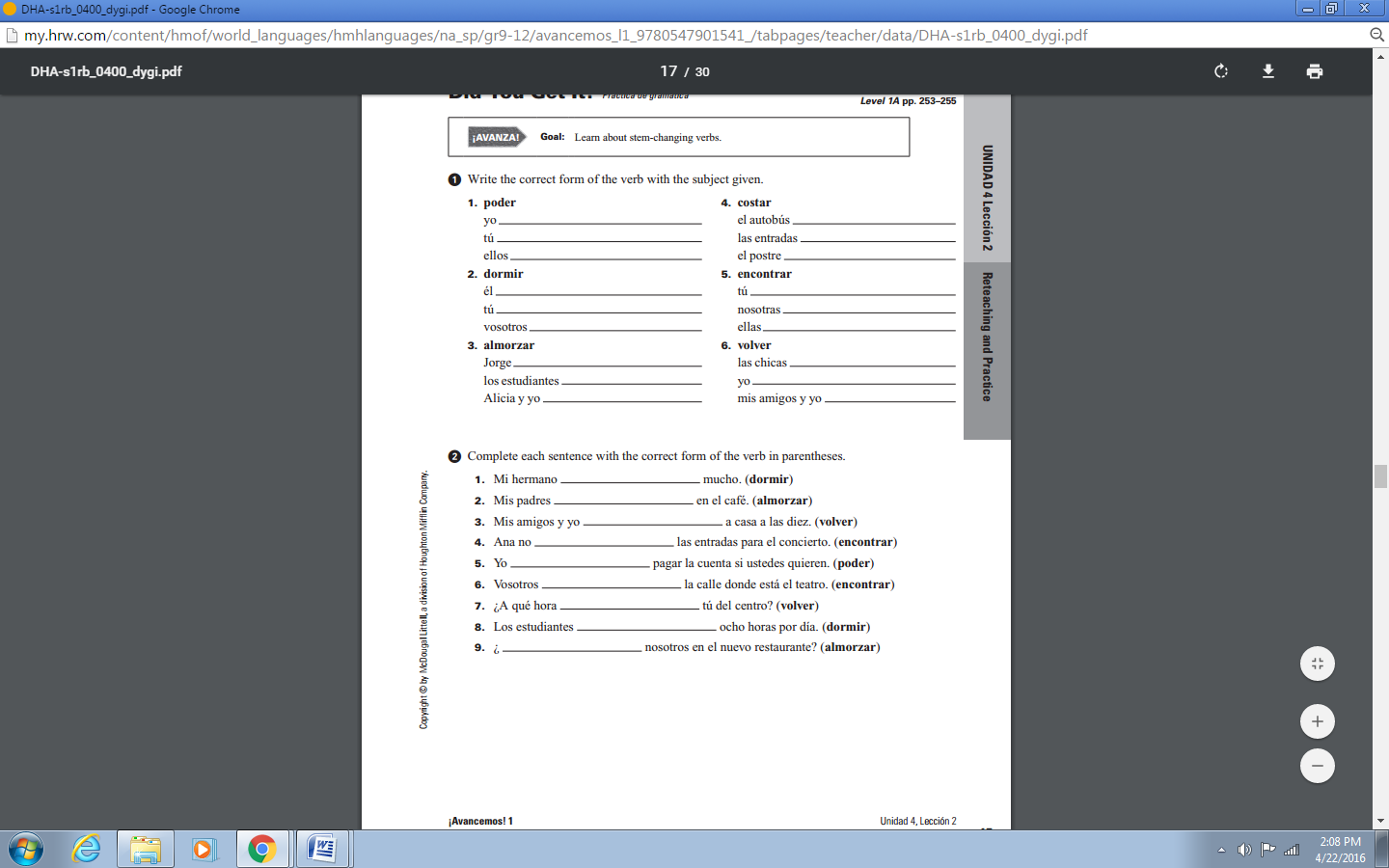 Stem Changing Verbs ei – page 228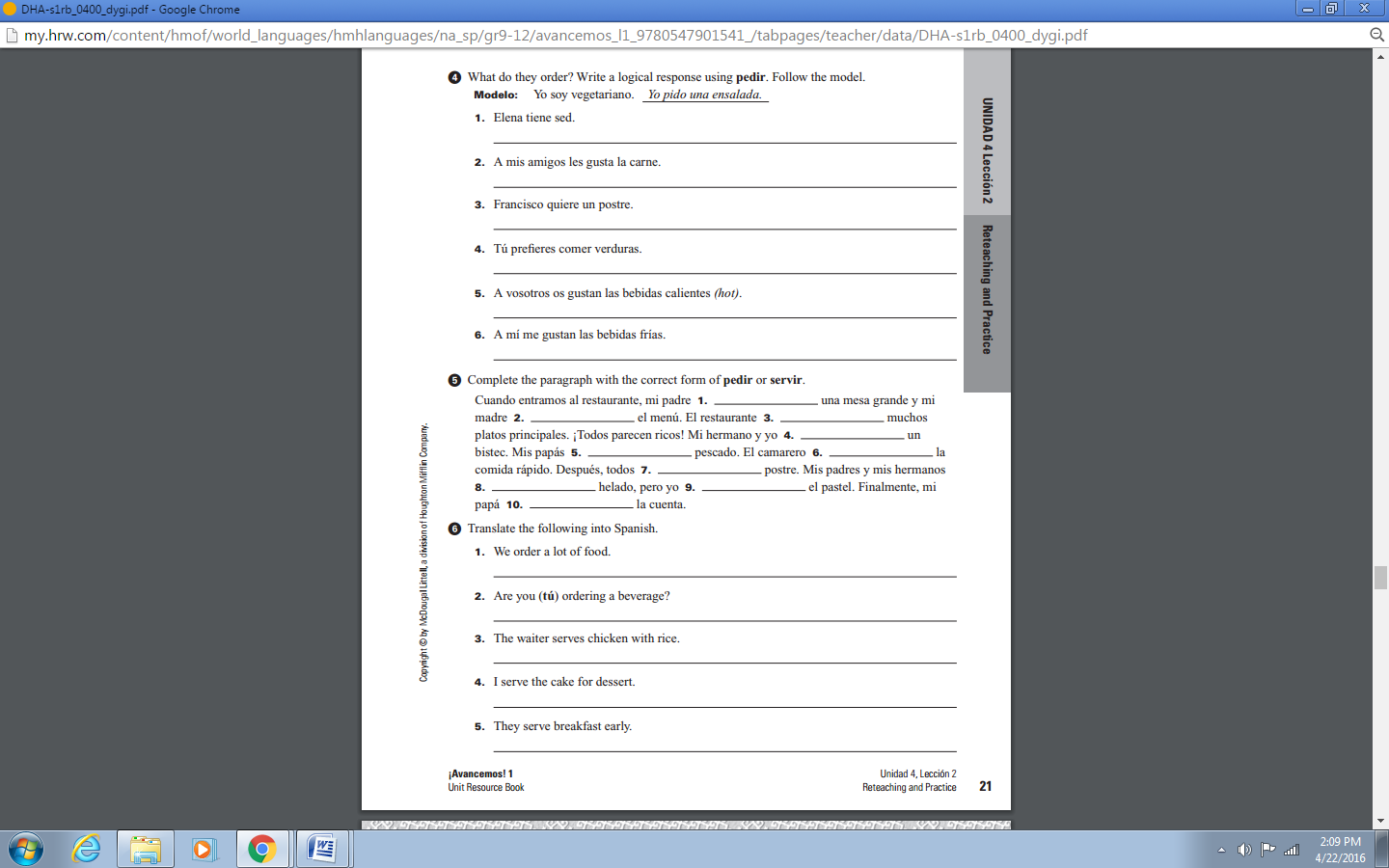 Unidad 5, Lección 1Ser & Estar  -page 253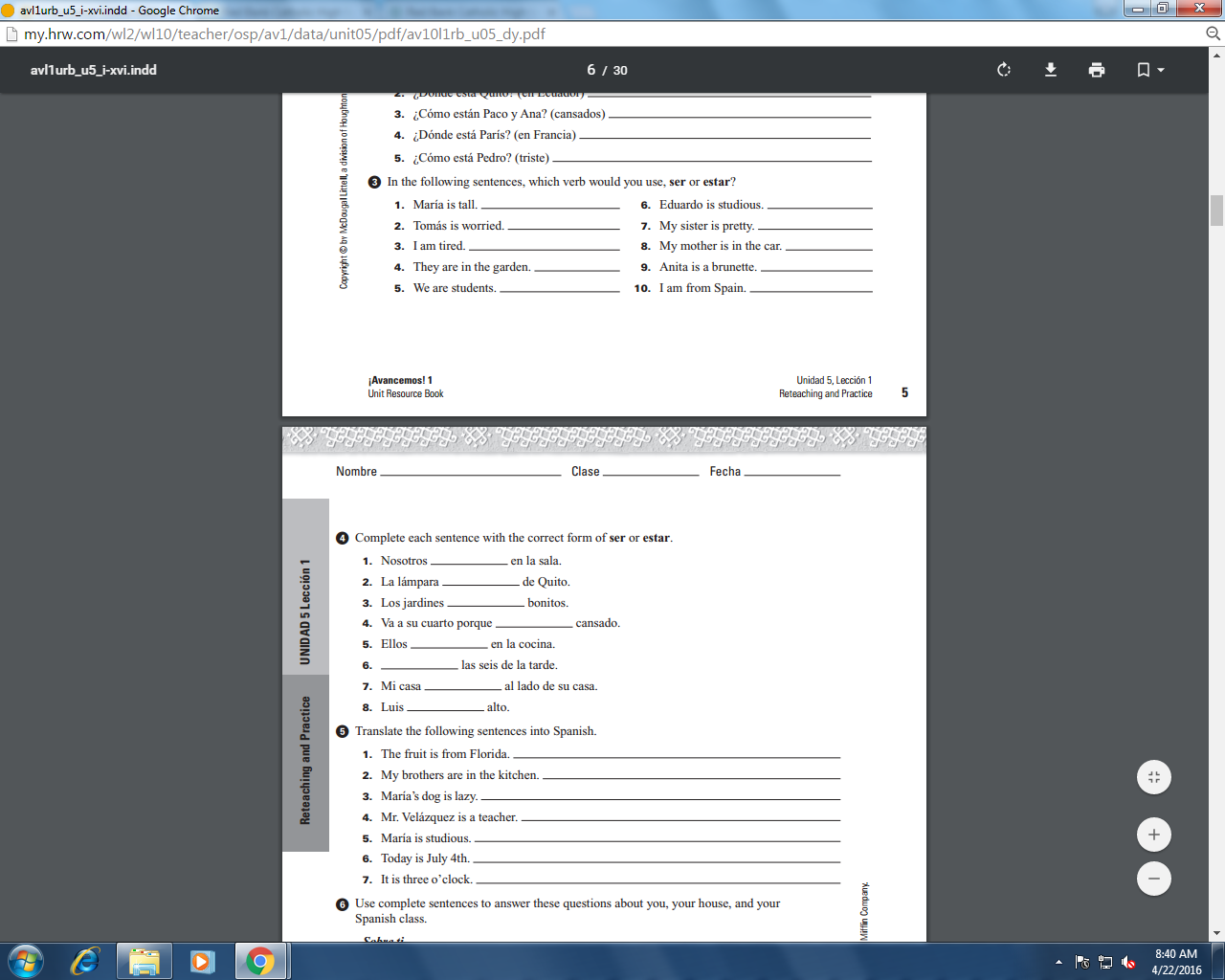 Ordinal Numbers – page 258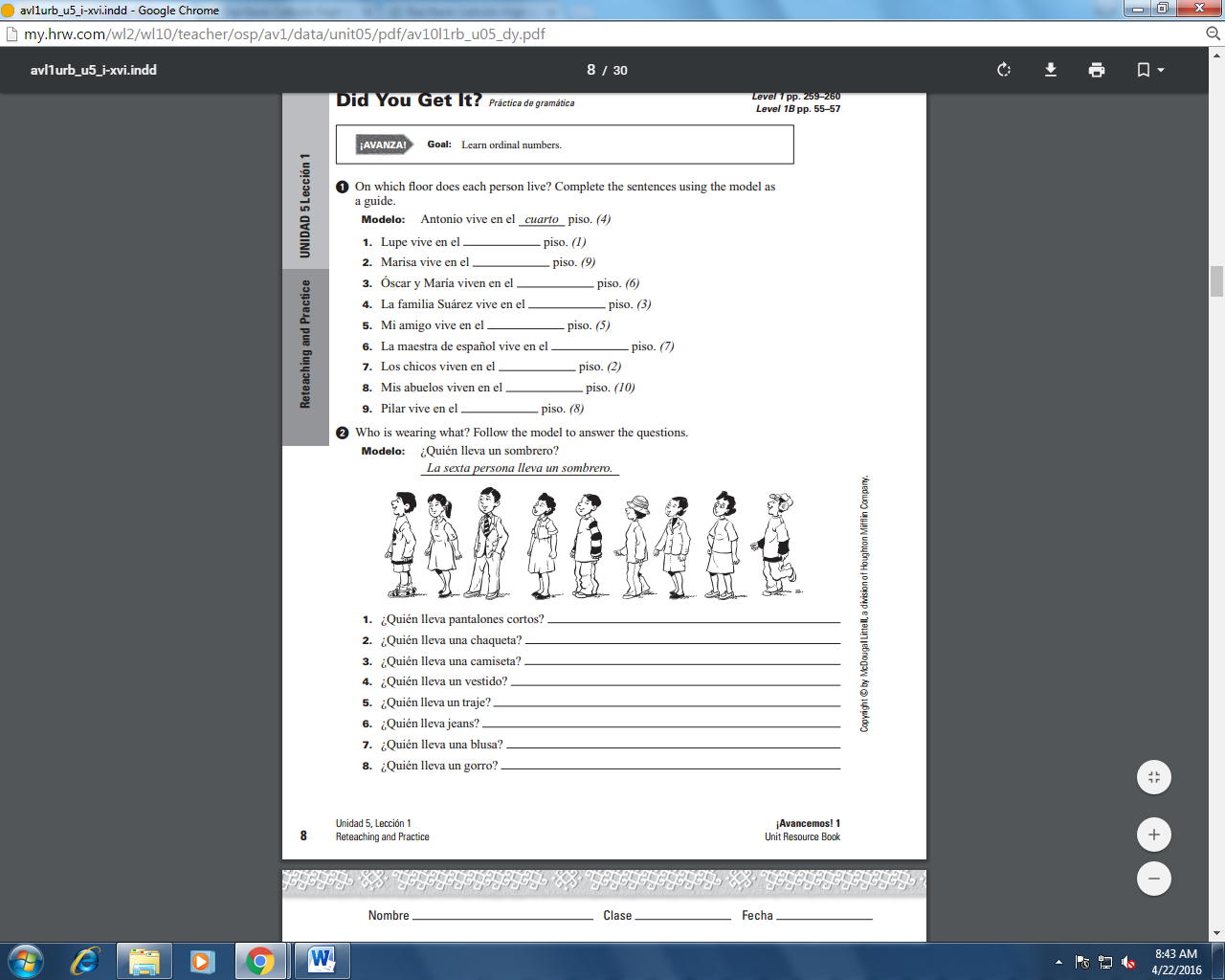 Unidad 5, Lección 2More Irregular Verbs  - page 277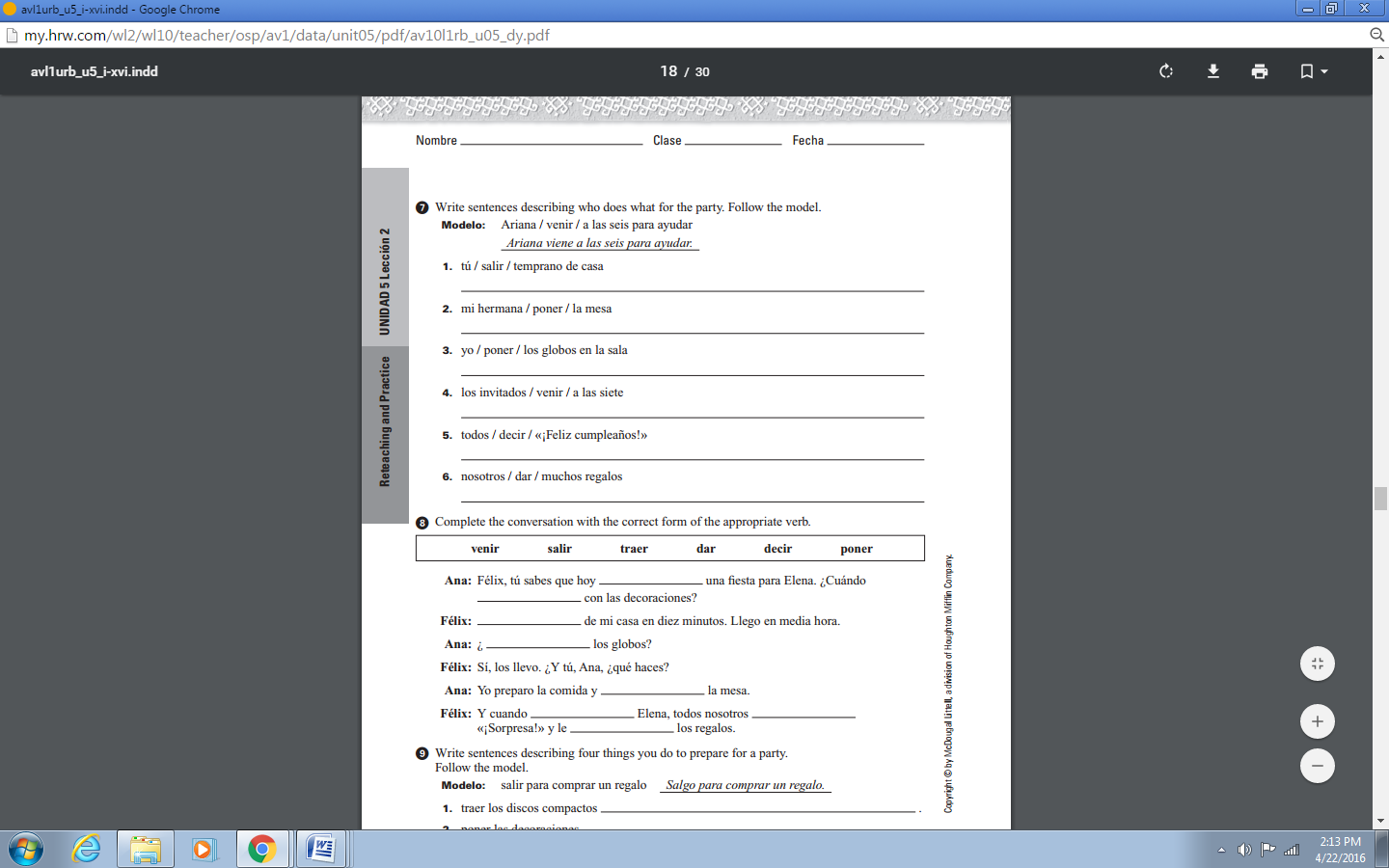 Affirmative Tú Commands – page 282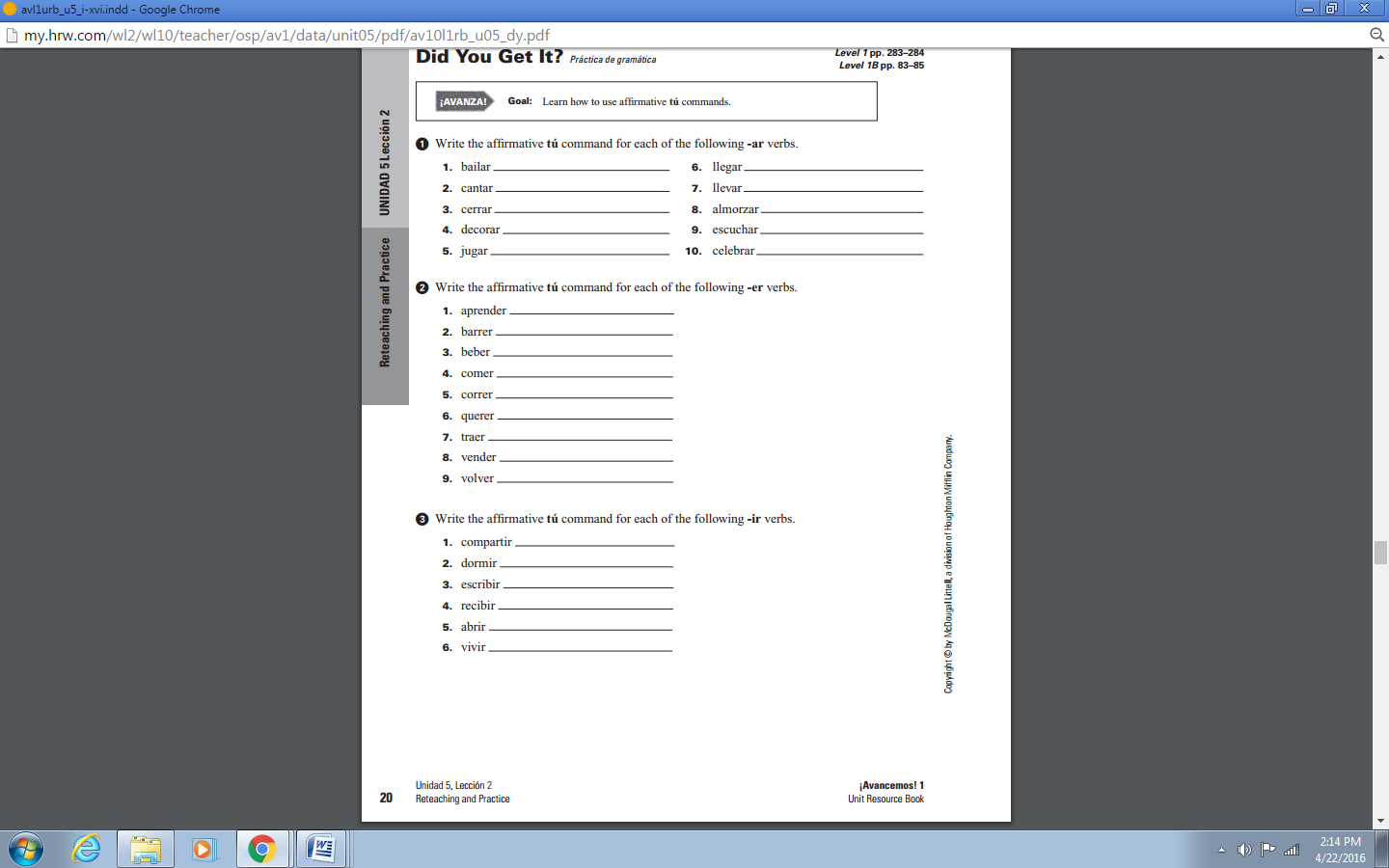 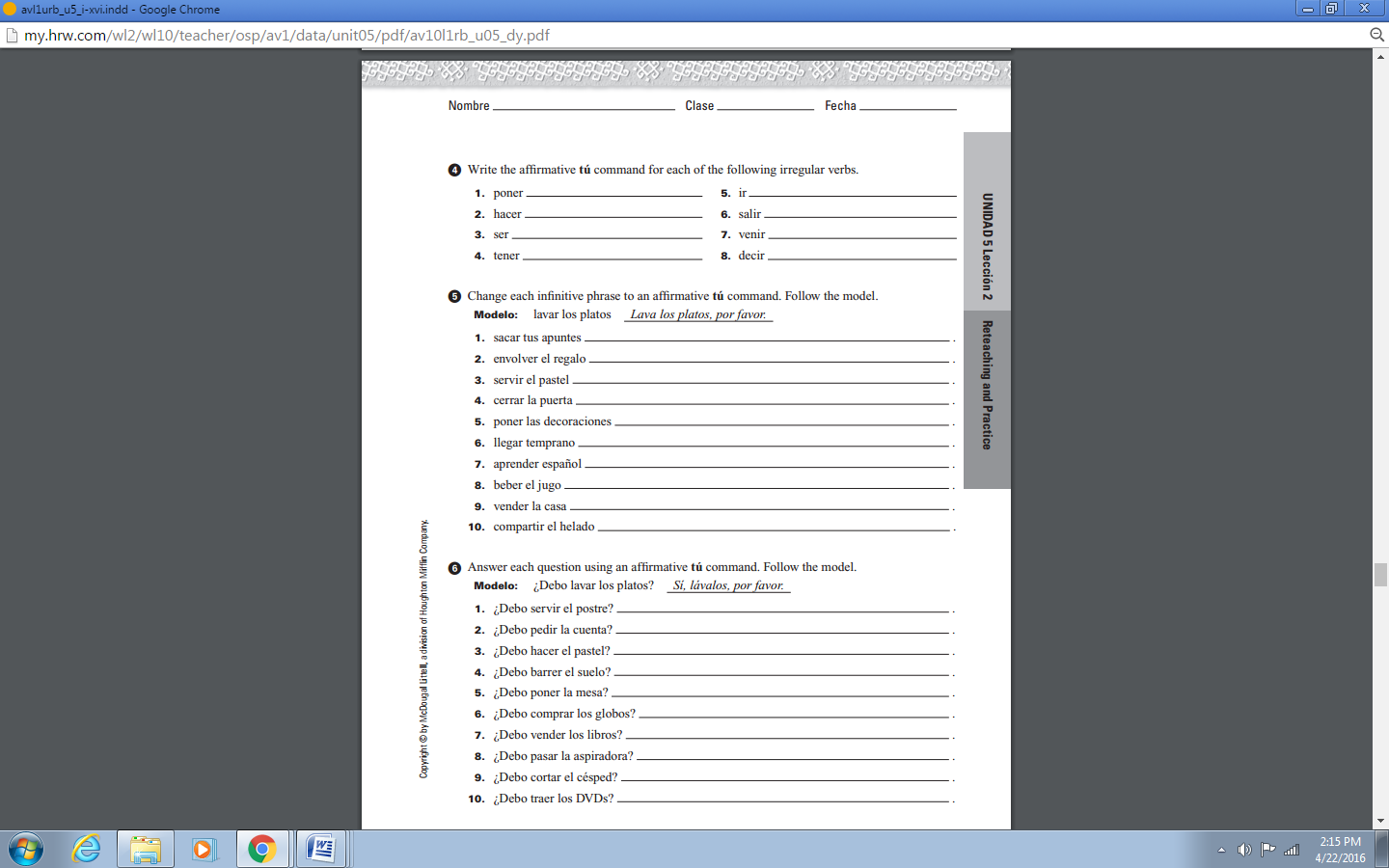 Unidad 6, Lección 1The Verb Jugar  - page 307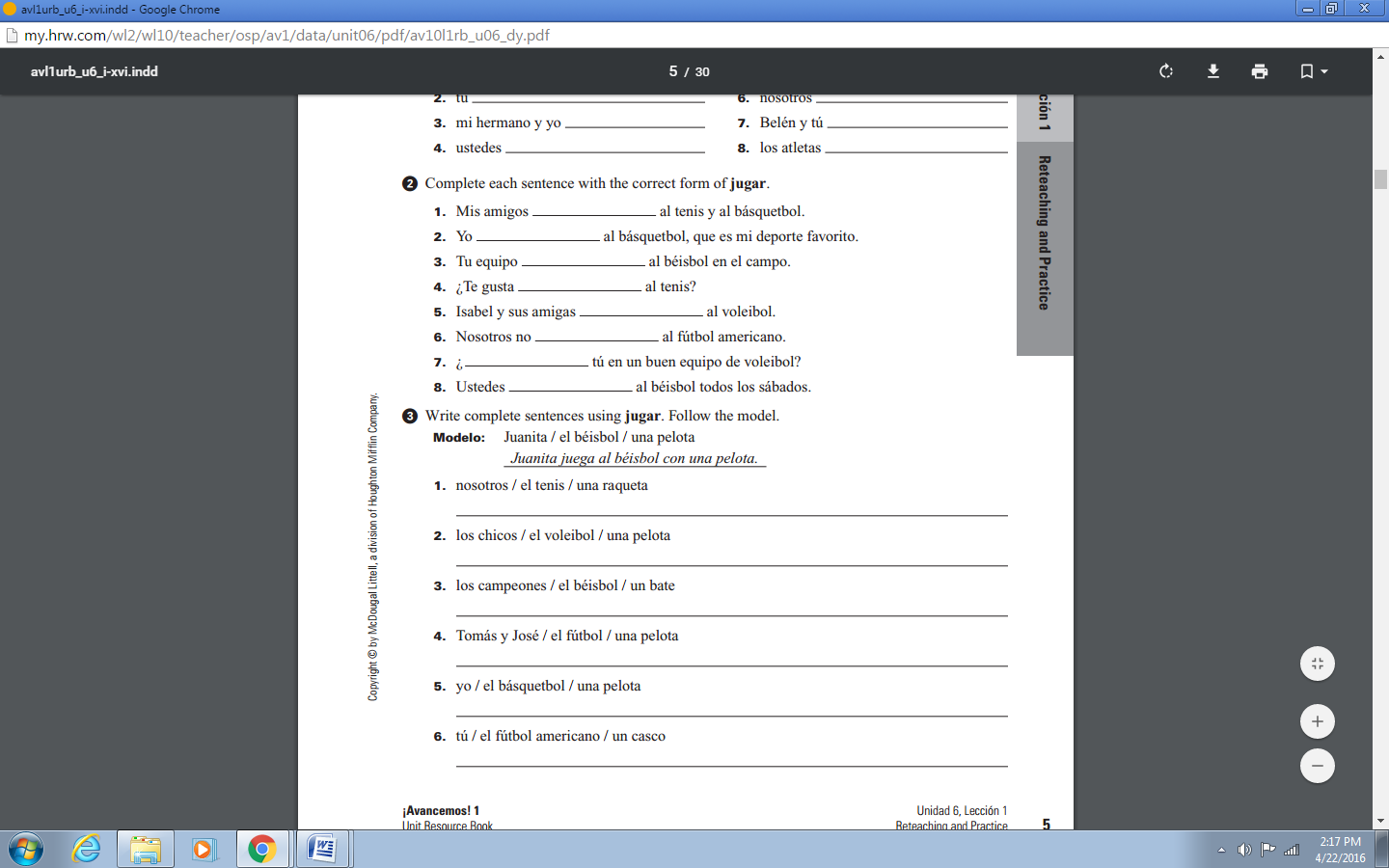 Saber & Conocer – page 312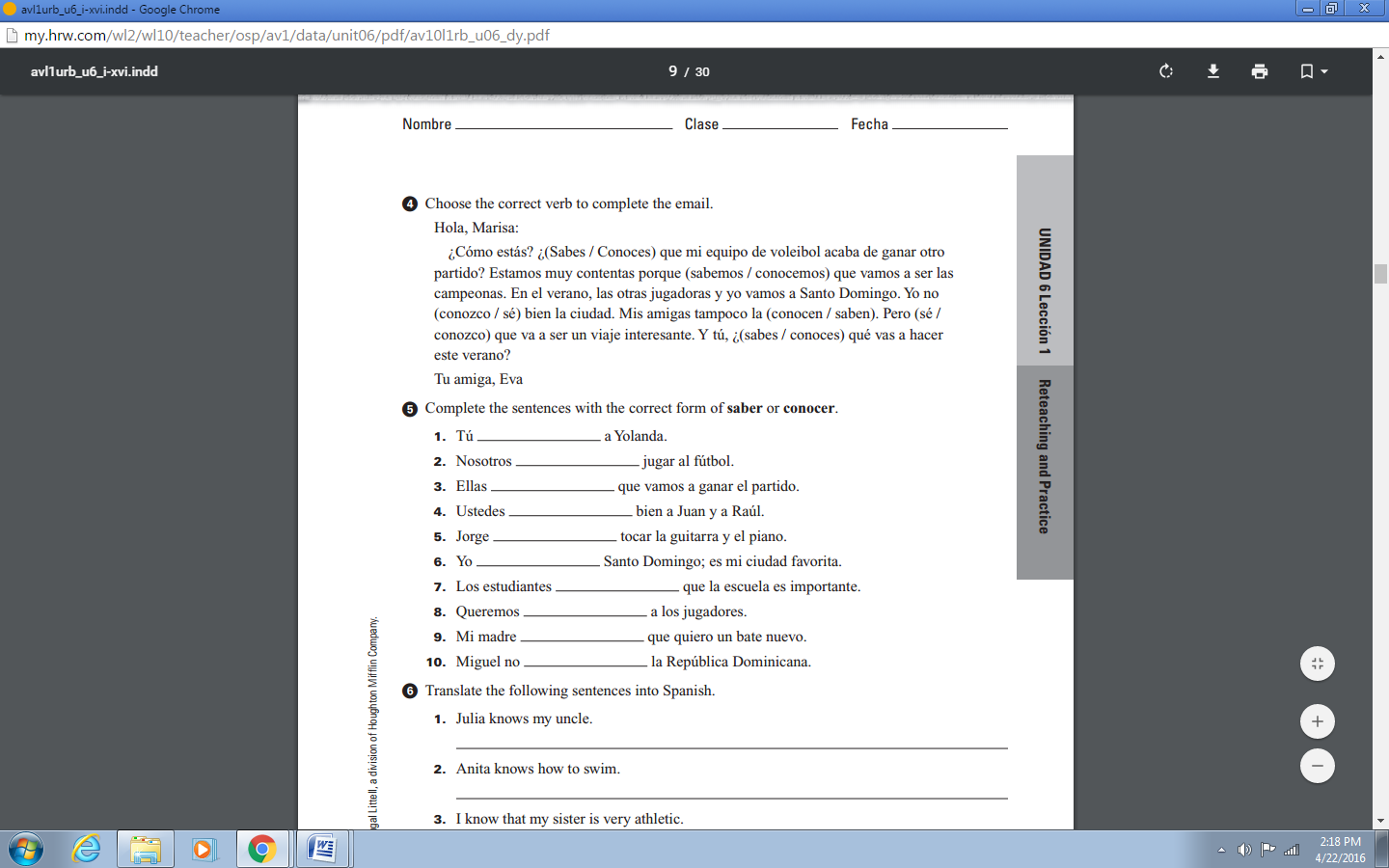 